PSP- BOJANA MIHOCEKPetak, 19.3.2021.AKTIVNOST: LIKOVNA AKTIVNOSTOPIS AKTIVNOSTI: DANAS BUDITE MALO KREATIVNI. NAPRAVITE SVOJ ZUMBUL.SVE ŠTO VAM JE POTREBNO JE BIJELI PAPIR, LJUBIČASTA TEMPERA I ZELENI FLOMASTER.RODITELJI, FLOMASTEROM NACRTAJTE STABLJIKU I LISTOVE ZUMBULA.  OZNAČITE TOČKE GDJE ĆE DIJETE (U TEMPERU NAMOĆENIM PRSTOM) TAPKATI ODNOSNO STAVLJATI OTISKE I TIME NASLIKATI CVIJETOVE. UKOLIKO STE U MOGUĆNOSTI POKAŽITE DJETETU PRAVI ZUMBUL, NEKA GA OPIPA I POMIRIŠE. GOTOV CRTEŽ IZVJESITE NA VIDLJIVO MJESTO 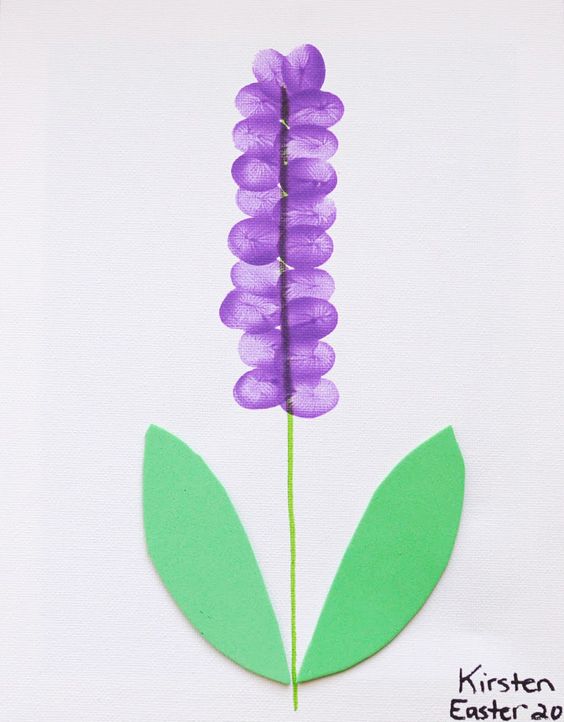 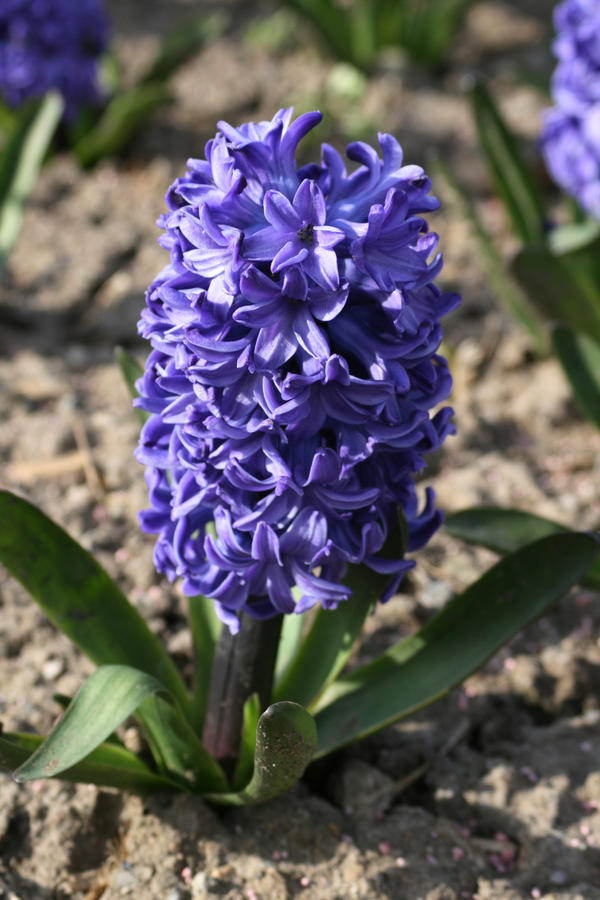 